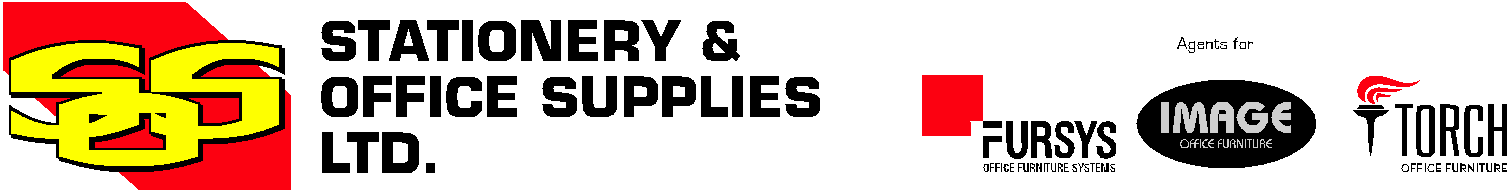 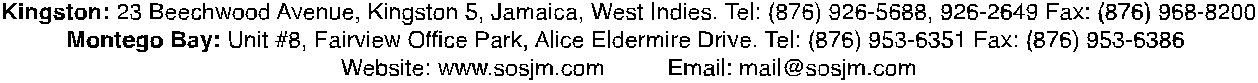 REGISTERED OFFICE23 Beechwood Avenue,KingstonA Member entitled to attend and vote at this meeting may appoint a Proxy to attend and vote in his/her stead.   A Proxy need not be a Member of the Company. A Proxy Form is enclosed in the 2022 Annual Report for your convenience. Completed Proxy Forms must be lodged at the Company’s Registrar at least forty-eight hours before the time appointed for holding the meeting. The Proxy Form shall bear the stamp duty of $100.00 before being signed. The stamp duty may be paid by adhesive stamp(s) to be cancelled by the person executing the Proxy.All shareholders are invited to participate online and vote on matters arising by registering via a link which will be posted on the SOS website and through the JSE website by the 14th of July 2023.Upon registration, you will receive an email outlining details regarding access to the private live stream of the AGM which will allow you to see and hear the proceedings at the meeting.These arrangements will allow all our valued shareholders, regardless of their geographic location, to have an equal opportunity to participate in the business of the Company and engage the Company’s Board of Directors, Senior Management Team and Auditors.Voting at the AGM will also be facilitated by live voting and completed Proxy forms which are to be submitted to the Company’s Registrar not less than forty-eight (48) hours prior to the meeting at Jamaica Central Securities DepositoryEmail: jcsdrs@jamstockex.comTelephone: (876) 967-3271